Roteiro para elaborar uma proposta de projeto emergencialSeção A	Informações geraisSeção B	Resumo e contexto do projeto Seção C	Capacidades, necessidades, direcionamento e inclusão	* Certifiquem-se de que este total seja o mesmo total incluído na resposta à pergunta B1.Seção D 	Elaboração do projeto de resposta à situação emergencialD.8	Marco lógico simplificado (até duas páginas)Seção E	Fortalecimento da resiliência e da sustentabilidade das comunidadesSeção F	Gestão e eficácia do projeto ou programaSeção G	Orçamento do projeto Utilize a planilha Excel chamada Roteiro da Miqueias Global para uma proposta financeira. Anexo A	Exemplo de tabela de levantamento e gestão de riscosAnexo B 	Exemplo de marco lógicoAnexo C	Norma Humanitária Essencial para a Qualidade e Prestação de Contas Os Nove Compromissos 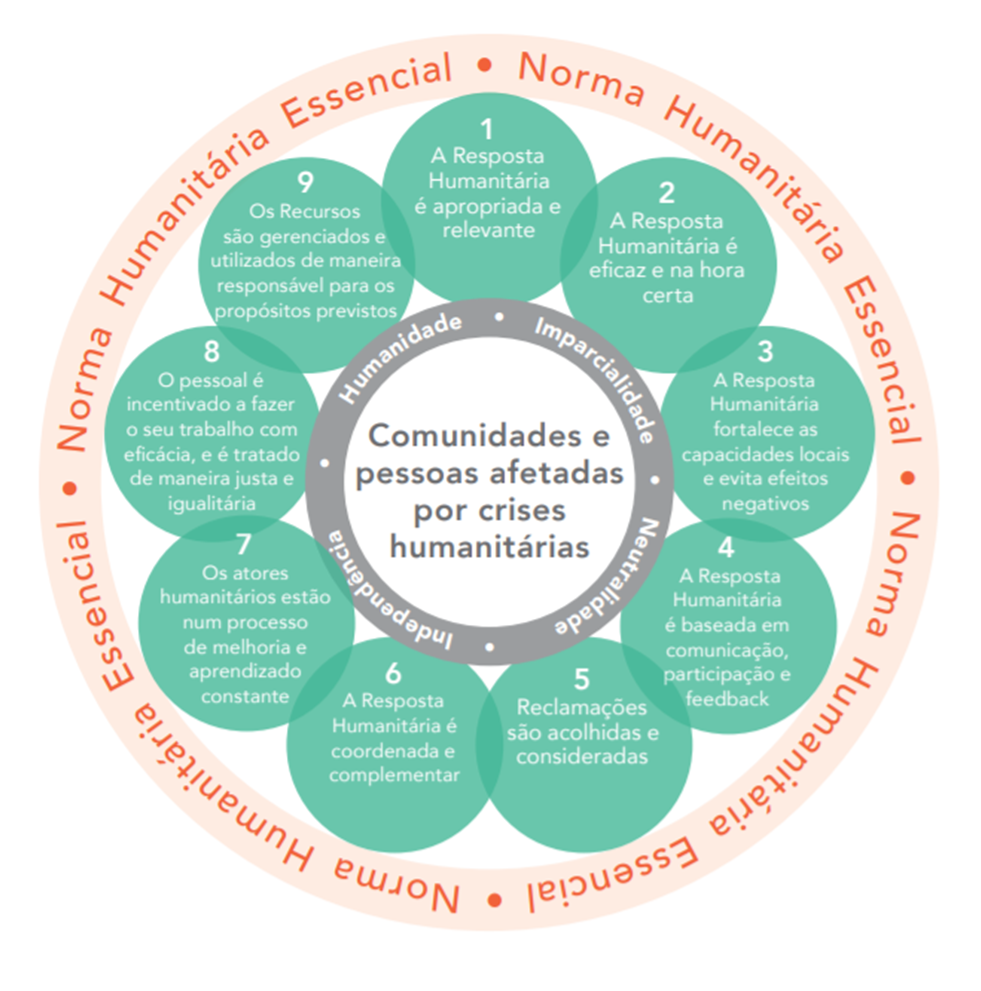 Padrões de Qualidade de TearfundAnexo D – OrientaçõesOrientações Este roteiro pode ser utilizado na elaboração de projetos emergenciais. Se o projeto consiste em uma resposta rápida ou se terá menos de seis meses de duração, leia as orientações a seguir para verificar quais seções devem ser respondidas.Algumas perguntas contêm um número aproximado de palavras que cada resposta deverá conter – por ex., 150 palavras. Lembre-se de que esses números são apenas sugestões. Haverá mais ou menos a dizer sobre cada projeto, dependendo das circunstâncias de cada um.Orientações podem ser encontradas em diferentes partes deste roteiro. A palavra orientação indica que há orientações adicionais disponíveis no Anexo D. Outros exemplos e informações também podem ser encontrados nos demais anexos.Orientações Este roteiro pode ser utilizado na elaboração de projetos emergenciais. Se o projeto consiste em uma resposta rápida ou se terá menos de seis meses de duração, leia as orientações a seguir para verificar quais seções devem ser respondidas.Algumas perguntas contêm um número aproximado de palavras que cada resposta deverá conter – por ex., 150 palavras. Lembre-se de que esses números são apenas sugestões. Haverá mais ou menos a dizer sobre cada projeto, dependendo das circunstâncias de cada um.Orientações podem ser encontradas em diferentes partes deste roteiro. A palavra orientação indica que há orientações adicionais disponíveis no Anexo D. Outros exemplos e informações também podem ser encontrados nos demais anexos.Projetos de resposta rápida nos três primeiros meses de uma nova situação emergencial ou projetos com duração de até seis meses:Responda apenas às perguntas destacadas na cor preta. Projetos de resposta rápida que continuarão depois de três meses do início de uma situação emergencial ou projetos com duração superior a seis meses:Responda todas as perguntas, incluindo as que estão na cor preta e na cor azul.Há 38 perguntas na cor preta e 11 perguntas na cor azul. Algumas das perguntas requerem respostas que contenham fatos ou dados simples e outras requerem respostas mais extensas ou elaboradas. As perguntas ajudarão a garantir que o projeto seja bem elaborado e tenha melhores chances de causar um impacto positivo e a longo prazo junto aos seus participantes/beneficiários e suas comunidades. As duas versões do roteiro para propostas (resumida e completa) foram agrupadas a fim de incentivar a aplicação de boas práticas em todos os projetos. 

Os parceiros implementadores (os que solicitam o apoio financeiro) são incentivados a conversar com seus parceiros patrocinadores (doadores) sobre quaisquer detalhes específicos que não estejam suficientemente claros em relação à elaboração da proposta.No caso dos projetos com um orçamento pequeno, mas com duração superior a três meses (resposta rápida) ou seis meses (outros tipos), poderá ser suficiente apresentar uma proposta resumida. Peça orientações aos seus parceiros patrocinadores.Há 38 perguntas na cor preta e 11 perguntas na cor azul. Algumas das perguntas requerem respostas que contenham fatos ou dados simples e outras requerem respostas mais extensas ou elaboradas. As perguntas ajudarão a garantir que o projeto seja bem elaborado e tenha melhores chances de causar um impacto positivo e a longo prazo junto aos seus participantes/beneficiários e suas comunidades. As duas versões do roteiro para propostas (resumida e completa) foram agrupadas a fim de incentivar a aplicação de boas práticas em todos os projetos. 

Os parceiros implementadores (os que solicitam o apoio financeiro) são incentivados a conversar com seus parceiros patrocinadores (doadores) sobre quaisquer detalhes específicos que não estejam suficientemente claros em relação à elaboração da proposta.No caso dos projetos com um orçamento pequeno, mas com duração superior a três meses (resposta rápida) ou seis meses (outros tipos), poderá ser suficiente apresentar uma proposta resumida. Peça orientações aos seus parceiros patrocinadores.Orientações – Glossário de termos Os membros da Miqueias são de diferentes regiões do mundo e de diversos contextos e se comunicam em distintos idiomas. Os membros da Miqueias são organizações de ajuda humanitária e de desenvolvimento, organizações ou agências missionárias, igrejas locais, instituições de ensino e indivíduos. Portanto, é importante descrever o significado de determinados termos utilizados em ajuda humanitária, reabilitação, desenvolvimento, defesa e promoção de direitos, reconciliação e cuidado da criação.Palavra ou termoDefiniçãoAdulto vulnerável ou Adulto em riscoUma pessoa com 18 anos de idade ou mais, com ou sem condições de cuidar de si mesma, ou incapaz de se proteger contra danos significativos ou exploração grave.CriançaUma pessoa com menos de 18 anos de idade.DeficiênciaUma questão física ou mental que, juntamente com o meio ambiente em que uma pessoa vive, tem um efeito negativo significativo e a longo prazo sobre sua capacidade de realizar atividades cotidianas.Doação em espécieUm item ou serviço (em vez de dinheiro) doado para ser usado no projeto.Efeito direto (Propósito / Objetivo específico / Outcome)i. Uma mudança ocorrida por conta de um projeto. É mensurável e acontece dentro de um prazo, mas pode levar algum tempo para que seu pleno efeito possa ser observado.ii. O efeito provável ou obtido a curto e médio prazo dos resultados imediatos do projeto.Estudo de mercadoO processo de coleta de dados relacionados ao mercado para compreender as principais funcionalidades e características de um sistema de mercado ou o impacto que um desastre poderia ter sobre o sistema de mercado.Impactoi. Mudanças sustentáveis, de alto nível e alcançadas a longo prazo que geralmente estão fora do controle de um projeto específico.ii. A maneira como um projeto altera a situação do mundo.iii. Efeitos a longo prazo, positivos e negativos, primários e secundários, causados por determinada intervenção, direta ou indiretamente, intencionalmente ou não.IndicadoresFatores ou variáveis quantitativas ou qualitativas que proporcionam uma maneira simples e confiável de medir o que será alcançado, de refletir a mudança associada a determinado projeto ou de ajudar a avaliar seu desempenho.Levantamento de necessidadesProcesso de identificação e compreensão das necessidades das pessoas ou de uma comunidade.Linha de baseUm registro da situação anterior ao início de um projeto ou programa, para que, mais adiante, o progresso alcançado possa ser mensurado e comparado com este registro.Marco lógicoUma tabela (matriz) utilizada para explicar e resumir o que um projeto fará, incluindo a lógica de como as atividades, os resultados imediatos (outputs), o efeito direto (outcome) e a meta estão relacionados, os indicadores e os meios de verificação a serem utilizados para medir o alcance dos objetivos, e as principais suposições feitas na fase de elaboração.Meta (ou objetivo geral)O resultado de longo prazo ou o objetivo mais amplo para o qual se contribuirá, até mesmo nos casos em que o projeto ou o programa não possa alcançá-lo sozinho.ObjetivoUma palavra genérica utilizada para comunicar uma mudança desejada.Parte interessada
(Stakeholder)Uma pessoa, grupo ou organização com um interesse ou preocupação relacionado(a) ao projeto, que pode ser afetado(a) pelo projeto ou que pode usufruir de mudanças resultantes dele.Participante (ou beneficiário) de um projetoUma pessoa, grupo ou organização, selecionado(a) ou não, que é beneficiado(a) direta ou indiretamente por um projeto.Participante (ou beneficiário) direto de um projetoUma pessoa, grupo ou organização que estará diretamente envolvido(a) em determinada atividade de um projeto, poderá acessar diretamente um serviço a ser prestado por um projeto ou que trabalhará ou prestará serviços para um projeto.  Participante (ou beneficiário) indireto de um projetoUma pessoa, grupo ou organização que será indiretamente beneficiado(a) por um projeto. Por exemplo: em um projeto que promove a nutrição infantil, outros membros da comunidade serão indiretamente beneficiados, além das próprias crianças, que serão beneficiárias diretas.ProgramaUm conjunto de projetos que trabalham juntos para alcançar objetivos definidos, seguindo padrões, prazos e custos acordados.ProjetoUm conjunto de distintas atividades destinadas a alcançar objetivos definidos.QualitativoUma medida da qualidade de algo.QuantitativoUma medida da quantidade de algo.Resposta emergencialUma resposta a uma nova situação emergencial, como um desastre natural ou um deslocamento repentino de pessoas (evolução aguda). Ou uma resposta a um período de maior vulnerabilidade durante uma emergência de longo prazo ou uma crise prolongada (de evolução crônica).Resposta rápidaTrês meses ou menos desde o início da situação emergencial.Resultados imediatos
(Outputs)i. Os produtos, visíveis ou não, decorrentes das atividades do projeto.ii. Os produtos, bens e serviços resultantes de um projeto. Eles também podem      incluir mudanças que contribuem para o alcance de resultados.Situação emergencial gradual (ou de evolução crônica)Uma situação emergencial que se desenvolve ao longo de um período (por ex., fome).Situação emergencial súbita (ou de evolução aguda)Uma situação emergencial que se desenvolve repentinamente (por ex., devido a um terremoto).A.1Nome da organização parceira implementadora principal OrientaçãoA.2Nome do(a) responsável pela organização parceira implementadoraNome e endereço de e-mailFunçãoLugarA.2Nome do(a) responsável pela organização parceira implementadoraA.3Nome do(a) gestor(a) do projeto em questãoNome e endereço de e-mailFunçãoLugarA.3Nome do(a) gestor(a) do projeto em questãoA.4Dados de contato da organização parceira implementadora principal Endereço postal e siteEndereço postal e siteEndereço postal e siteA.4Dados de contato da organização parceira implementadora principal A.4Dados de contato da organização parceira implementadora principal A.4Dados de contato da organização parceira implementadora principal A.5Situação legal da organização parceira implementadoraNúmero do registro legal e outros dados relevantesA.5Situação legal da organização parceira implementadoraNúmero do registro legal e outros dados relevantesA.6A sua organização é membro da Miqueias Global?Sim / Não / Não sei A.7Dados bancáriosDados bancáriosDados bancáriosDados bancáriosA.7Nome do bancoA.7Endereço do bancoA.7Nome do titular da contaA.7Número da contaA.7Código IBANA.7Código bancário Swift / número BICA.7Unidade monetária usada nesta conta bancáriaB.1Nome do projetoB.1Forneçam uma descrição resumida do projeto / da resposta emergencial [250 palavras] (O que está sendo planejado, por que o projeto é necessário, onde ele será realizado e quem estará envolvido.) OrientaçãoForneçam uma descrição resumida do projeto / da resposta emergencial [250 palavras] (O que está sendo planejado, por que o projeto é necessário, onde ele será realizado e quem estará envolvido.) OrientaçãoForneçam uma descrição resumida do projeto / da resposta emergencial [250 palavras] (O que está sendo planejado, por que o projeto é necessário, onde ele será realizado e quem estará envolvido.) OrientaçãoForneçam uma descrição resumida do projeto / da resposta emergencial [250 palavras] (O que está sendo planejado, por que o projeto é necessário, onde ele será realizado e quem estará envolvido.) OrientaçãoB.1B.1Este é um projeto novo ou uma continuação de um projeto anterior?B.1Duração total do projeto  Data de inícioData de encerramentoDuração em mesesB.1Duração total do projeto  (dia/mês/ano)B.1Local do projeto (nome da comunidade, cidade/município, estado/província e país)OrientaçãoB.1Em sua maior parte, o projeto será implementado na zona rural ou urbana?B.1Número esperado de participantes/beneficiários do projeto (diretos e indiretos). Consulte a Seção C.8 OrientaçãoB.2i. Nome(s) de todas as organizações parceiras envolvidas na implementação deste projeto OrientaçãoSua organização já trabalhou com este parceiro anteriormente? (Sim / Não)1 2 3 4 (adicione mais fileiras, caso seja necessário)ii. Descrevam as verificações (diligências devidas) realizadas em relação a cada um dos parceiros incluídos acima [100 palavras para cada organização parceira] Orientação 1  Orientação 2ii. Descrevam as verificações (diligências devidas) realizadas em relação a cada um dos parceiros incluídos acima [100 palavras para cada organização parceira] Orientação 1  Orientação 2iii. As verificações realizadas por vocês identificaram quaisquer questões que precisam ser melhoradas? Forneçam detalhes caso a resposta seja afirmativa. Orientaçãoiii. As verificações realizadas por vocês identificaram quaisquer questões que precisam ser melhoradas? Forneçam detalhes caso a resposta seja afirmativa. OrientaçãoB.3 Origem dos recursos financeiros do projeto – forneçam uma lista de todos os recursos financeiros que estarão disponíveis a este projeto. OrientaçãoOrigem dos recursos financeiros do projeto – forneçam uma lista de todos os recursos financeiros que estarão disponíveis a este projeto. OrientaçãoOrigem dos recursos financeiros do projeto – forneçam uma lista de todos os recursos financeiros que estarão disponíveis a este projeto. OrientaçãoParceiros patrocinadores (doadores)OrientaçãoNomeQuantia solicitada (incluam a unidade monetária) Parceiros patrocinadores (doadores)OrientaçãoNomeQuantia solicitada (incluam a unidade monetária) 1.2.3.4.5. (adicione mais fileiras, caso seja necessário)Doações em espécieOrientaçãoTipo(s)Valor totalDoações em espécieOrientaçãoRecursos própriosOrientaçãoOrigem (por ex., fundo de reservas, fundo de contingências ou apelo)QuantiaRecursos própriosOrientaçãoOutras receitasOrientaçãoTipoQuantiaOutras receitasOrientaçãoOrçamento total do projeto (soma de todos os anos) Orçamento total do projeto (soma de todos os anos) B.4Tipo de emergênciaOrientação(Assinale todas as opções pertinentes)Tipo de emergênciaOrientação(Assinale todas as opções pertinentes)Epidemia / surto de doençaB.4Tipo de emergênciaOrientação(Assinale todas as opções pertinentes)Tipo de emergênciaOrientação(Assinale todas as opções pertinentes)InundaçãoB.4Conflito / conflito civilFalta de alimentos / fomeB.4Ciclone / furacão / tempestadeDeslizamento de terra ou lamaB.4Deslocamento (as pessoas são forçadas a deixar suas comunidades)Tsunami / tempestade repentinaB.4SecaAtividade vulcânicaB.4TerremotoOutros tipos (favor especificar)Outros tipos (favor especificar)B.5.Descrevam a situação emergencial, incluindo a sua dimensão. [250 palavras] OrientaçãoDescrevam a situação emergencial, incluindo a sua dimensão. [250 palavras] OrientaçãoDescrevam a situação emergencial, incluindo a sua dimensão. [250 palavras] OrientaçãoDescrevam a situação emergencial, incluindo a sua dimensão. [250 palavras] OrientaçãoB.5.B.6Setores (áreas de trabalho) relacionadas à situação emergencial(Assinale todas as áreas pertinentes)OrientaçãoSetores (áreas de trabalho) relacionadas à situação emergencial(Assinale todas as áreas pertinentes)OrientaçãoMeios de sobrevivência (meios de vida)B.6Setores (áreas de trabalho) relacionadas à situação emergencial(Assinale todas as áreas pertinentes)OrientaçãoSetores (áreas de trabalho) relacionadas à situação emergencial(Assinale todas as áreas pertinentes)OrientaçãoNutriçãoB.6Defesa e promoção de direitosDesenvolvimento de capacidades de organizações parceirasB.6Gestão de campo (de pessoas refugiadas ou deslocadas)Construção da paz e segurançaB.6Auxílio financeiroProteçãoB.6Redução do Risco de Desastres (RRD)Atenção psicossocial ou em situações de traumaB.6EducaçãoViolência sexual e baseada no gêneroB.6Meio ambienteMoradia e itens não comestíveisB.6Segurança alimentarÁgua, saneamento e higieneB.6Serviços médicos e de saúdeOutras áreas (favor especificar)Outras áreas (favor especificar)B.7Caso não seja possível prover auxílio financeiro por meio do projeto, expliquem o motivo. Consultem os resultados do estudo de mercado.  [100 palavras] OrientaçãoCaso não seja possível prover auxílio financeiro por meio do projeto, expliquem o motivo. Consultem os resultados do estudo de mercado.  [100 palavras] OrientaçãoCaso não seja possível prover auxílio financeiro por meio do projeto, expliquem o motivo. Consultem os resultados do estudo de mercado.  [100 palavras] OrientaçãoCaso não seja possível prover auxílio financeiro por meio do projeto, expliquem o motivo. Consultem os resultados do estudo de mercado.  [100 palavras] OrientaçãoB.7Orientações Esta seção deve descrever as capacidades e as necessidades da(s) comunidade(s) afetada(s) e explicar por que a sua organização deseja responder a estas. Informe a origem das informações utilizadas – por ex., levantamentos de necessidades, estudos de mercado, levantamentos de dados de linha de base, pesquisas domiciliares, relatórios externos, dados governamentais, observações, entrevistas com informantes-chave, discussões em grupos de interesse e outras possibilidades.
Se possível, incluam referências a recursos externos – por ex., relatórios da ACAPS e relatórios situacionais do ENUCAH (ou UNOCHA SitReps, em inglês).C.1 Descrevam as capacidades e os recursos existentes nas comunidades com as quais o projeto planeja trabalhar. (Informe a fonte das informações.) [150 palavras]
OrientaçãoC.1 C.2i. Descrevam as capacidades e os recursos existentes nas comunidades com as quais o projeto pretende trabalhar. (Informe a fonte das informações.) [150 palavras] 
OrientaçãoC.2C.2ii. Quantas pessoas foram afetadas pela situação emergencial na região escolhida pelo projeto? (Informe a fonte das informações.) [150 palavras]
OrientaçãoC.2C.3Quais são os grupos mais vulneráveis na região escolhida pelo projeto e quais são suas necessidades específicas? Como vocês identificaram os grupos mais vulneráveis? [150 palavras]
OrientaçãoC.3C.4Como as comunidades foram envolvidas na identificação de suas necessidades, na escolha da região a ser atendida pelo projeto e na identificação dos grupos mais vulneráveis? [150 palavras] 
OrientaçãoC.4C.5i. Descrevam os critérios utilizados para selecionar os participantes (beneficiários) do projeto. [100 palavras] 
OrientaçãoC.5C.5ii. Como as comunidades foram envolvidas na definição dos critérios utilizados para selecionar os participantes (beneficiários) do projeto? [100 palavras] 
OrientaçãoC.5C.6i. Foi realizado um estudo de mercado? (Sim / Não) C.6C.6ii. Vocês têm acesso a dados sobre o mercado em questão disponibilizados por outras fontes? (Se a resposta for afirmativa, informem quando.) C.6C.7i. Vocês fizeram um levantamento de dados de linha de base? (Sim / Não) C.7C.7ii. Vocês planejam fazer um levantamento de dados de linha? (Se a resposta for afirmativa, informem quando) C.7Orientações Na tabela a seguir, informe os números de participantes (beneficiários) que o projeto alcançará.Consulte as definições de participantes (beneficiários) diretos e indiretos no glossário. Forneçam números estimados, caso os dados referentes às pessoas mais idosas ou com algum tipo de deficiência não estejam disponíveis. C.8 Participantes (beneficiários) do projeto OrientaçãoC.8 Participantes (beneficiários) do projeto OrientaçãoParticipantes diretos OrientaçãoParticipantes indiretosDo sexo feminino e com menos de 18 anos (criança)pessoas com deficiênciaDo sexo feminino e com menos de 18 anos (criança)pessoas sem deficiênciaDo sexo masculino e com menos de 18 anos (criança)pessoas com deficiênciaDo sexo masculino e com menos de 18 anos (criança)pessoas sem deficiênciaDo sexo feminino: de 18 a 59 anos pessoas com deficiênciaDo sexo feminino: de 18 a 59 anospessoas sem deficiênciaDo sexo masculino: de 18 a 59 anospessoas com deficiênciaDo sexo masculino: de 18 a 59 anospessoas sem deficiênciaDo sexo feminino: com 60 anos ou maispessoas com deficiênciaDo sexo feminino: com 60 anos ou maispessoas sem deficiênciaDo sexo masculino: com 60 anos ou maispessoas com deficiênciaDo sexo masculino: com 60 anos ou maispessoas sem deficiênciaTotalTotalTotal geral Participantes diretos + indiretos = Participantes diretos + indiretos = *Expliquem como o número de participantes (beneficiários) diretos do projeto foi calculado e incluam quaisquer suposições que tenham sido feitas.  OrientaçãoExpliquem como o número de participantes (beneficiários) indiretos do projeto foi calculado e incluam quaisquer suposições que tenham sido feitas. 
OrientaçãoC.9Como vocês garantirão que os serviços oferecidos pelo projeto possam ser acessados de maneira segura e justa, especialmente por parte das pessoas mais vulneráveis à exploração, ao abuso ou à exclusão (por ex., crianças, idosos, pessoas com deficiência e membros de grupos étnicos minoritários)? [100 palavras] OrientaçãoC.9C.10Vocês identificaram algo que poderia dificultar a participação de grupos vulneráveis nas atividades do projeto? Como vocês planejam lidar com isso? (Os fatores que poderão causar dificuldades podem incluir: atitudes de outras pessoas; leis/políticas e procedimentos que ignoram determinados grupos; acesso físico e acesso à informação.) [150 palavras]OrientaçãoC.10C.11Como vocês estão se certificando de que todos sejam envolvidos na elaboração e execução do projeto (considere os homens, as mulheres, as meninas, os meninos e os grupos marginalizados)? [100 palavras]OrientaçãoC.11D.1 Como o projeto foi elaborado? Como outros parceiros implementadores, se for o caso, foram envolvidos na elaboração?  [100 palavras] OrientaçãoD.1 D.2 Descrevam como o projeto será implementado. Comecem com a lista de organizações parceiras incluídas na resposta à pergunta B.2.i e descrevam brevemente o que cada uma fará, incluindo a sua própria organização. [100 palavras]D.2 D.3Que experiência anterior a sua própria organização (e as suas organizações parceiras) possuem: 
i. com este tipo de projeto, e 
ii. na região atendida por este projeto (incluindo por quanto tempo)? [100 palavras]D.3D.4 Como as informações sobre o projeto serão compartilhadas com as comunidades para garantir que sejam apropriadas à cultura local? (Informe como o projeto se comunicará com aqueles que poderão ter dificuldades para acessar as informações disponíveis – por ex., pessoas mais jovens ou mais idosas, pessoas com problemas de saúde, pessoas com algum tipo de deficiência, pessoas com baixo nível de alfabetização e outros grupos excluídos.) [150 palavras]OrientaçãoD.4 D.5i. Os moradores da(s) comunidade(s) devem ser incentivados a opinar sobre o projeto (opiniões positivas e/ou negativas) e a dar sugestões e deve ser fácil e seguro para que façam isso. Descrevam os procedimentos de coleta de opiniões e sugestões dos moradores da comunidade, informem como elas são incluídas na elaboração e na implementação do projeto, e expliquem o procedimento de resposta que é seguido. [150 palavras] OrientaçãoD.5D.5ii. Como a(s) comunidade(s) local(is) deseja(m) receber feedback da sua organização sobre o projeto? Com que frequência isso será feito e como a sua organização irá monitorar isso? [100 palavras]OrientaçãoD.5D.6Que medidas estão sendo tomadas para garantir que as atividades do projeto não prejudiquem o meio ambiente? [150 palavras]OrientaçãoD.6D.7Levantamento e Gestão de Riscos [uma página] – Veja um exemplo no Anexo A. 
i. Seis categorias de riscos foram incluídas na tabela a seguir. Avalie como esses riscos poderão afetar o projeto e descrevam as medidas que serão tomadas para reduzi-los o máximo possível.ii. Incluam também outros riscos significativos (aproximadamente quatro) que, em sua opinião, poderão afetar o projeto.É importante observar que esses riscos devem ser geridos durante todo o projeto, e não apenas em seu início.D.7Levantamento e Gestão de Riscos [uma página] – Veja um exemplo no Anexo A. 
i. Seis categorias de riscos foram incluídas na tabela a seguir. Avalie como esses riscos poderão afetar o projeto e descrevam as medidas que serão tomadas para reduzi-los o máximo possível.ii. Incluam também outros riscos significativos (aproximadamente quatro) que, em sua opinião, poderão afetar o projeto.É importante observar que esses riscos devem ser geridos durante todo o projeto, e não apenas em seu início.* Selecione A (alto), M (médio) ou B (baixo) * Selecione A (alto), M (médio) ou B (baixo) * Selecione A (alto), M (médio) ou B (baixo) * Selecione A (alto), M (médio) ou B (baixo) RiscoComo vocês classificariam esses riscos? *Como vocês classificariam esses riscos? *MitigaçãoO que vocês podem fazer para reduzir a chance de que esses riscos se concretizem ou reduzir os problemas que eles causem, caso se concretizem? OrientaçãoRiscoimpactoA / M / BprobabilidadeA / M / BMitigaçãoO que vocês podem fazer para reduzir a chance de que esses riscos se concretizem ou reduzir os problemas que eles causem, caso se concretizem? OrientaçãoSegurança – por ex., instabilidade política, segurança nas estradas, desastre natural etc. Como esses fatores poderão afetar o projeto?Pessoal – por ex., encontrar as pessoas certas, com as competências necessárias, que estejam preparadas para trabalhar nos locais atendidos pelo projeto.Finanças – por ex. sistemas em funcionamento para evitar o uso indevido dos recursos, eventuais fraudes e casos de corrupção (dentro e fora da organização) e como esses fatores poderiam afetar o projeto.Sustentabilidade – por ex., o enfoque no atendimento de necessidades emergenciais, a falta de cooperação com as comunidades e as autoridades locais, podem criar dependência e diminuir a sustentabilidade das atividades a longo prazo.Proteção (crianças e adultos vulneráveis / em risco)Proteção (crianças e adultos vulneráveis / em risco)Proteção (crianças e adultos vulneráveis / em risco)Proteção (crianças e adultos vulneráveis / em risco)Sistemas – práticas e leis de proteção praticamente não existem localmente, são fracas ou não são aplicadas ou o projeto será implementado em um contexto emergencial e/ou em locais muito afastados. 
Forneçam detalhes sobre as políticas de proteção (incluindo com que frequência elas são atualizadas), sobre os procedimentos seguidos para lidar com reclamações ligadas à proteção (incluindo se são preparados relatórios e se há diretrizes para lidar com incidentes) e sobre como as crianças e/ou os adultos vulneráveis foram consultados durante a elaboração do projeto.Vulnerabilidade – atividades do projeto ou pontos de entrega deste projeto poderão expor as crianças e/ou os adultos vulneráveis a riscos adicionais ao acessarem os serviços prestados – por ex., riscos ambientais, sanitários ou de segurança; conflitos armados; crianças ou adultos vulneráveis são separados de seus cuidadores; a intervenção poderá afetar as dinâmicas de poder (por ex., doando dinheiro para famílias chefiadas por crianças).Contato – o projeto requer a realização de uma ou de diversas das seguintes atividades: - contato individual e físico e/ou visitas domiciliares (por ex., para aconselhamento, atendimento médico ou limpeza das casas);- atividades durante a noite (por ex., acampamentos e vigilância de casas);- transporte de beneficiários para que participem de determinadas atividades ou voltem para casa;- contato não supervisionado com crianças e/ou adultos vulneráveis ao realizar o trabalho (por ex., em uma sala de aula ou durante uma sessão de treinamento, aconselhamento ou atendimento)- o projeto será executado por voluntários e/ou parceiros, prestadores de serviços ou visitantes, total ou parcialmente.- visitantes, voluntários, representantes da mídia ainda não foram orientados em relação aos procedimentos de proteção e à confidencialidade dos beneficiários.Recrutamento seguro:- práticas seguras de recrutamento, tais como verificação de antecedentes criminais e a solicitação de referências, não foram seguidas durante o recrutamento dos funcionários;
- nem todos os representantes, colaboradores e prestadores de serviços envolvidos no projeto assinaram uma declaração para confirmar que estão de acordo com o código de conduta da organização;  - medidas preventivas ainda não foram adotadas para garantir que os prestadores de serviços não empreguem crianças e sigam práticas comerciais justas.Treinamento – representantes, colaboradores, prestadores de serviços e motoristas ainda não receberam treinamento na área de proteção para que possam compreender seu dever de cuidar das crianças e dos adultos vulneráveis, bem como suas responsabilidades de proteção e como eventuais incidentes devem ser reportados à organização.Conscientização – crianças e adultos vulneráveis e seus cuidadores ainda não receberam informações sobre seus direitos e não sabem como reportar ou fazer uma reclamação relacionada a questões de proteção à organização – por ex., ainda não sabem os dados de contato do Ponto Focal ao qual podem notificar suas preocupações ou alegações. 
(As ações de mitigação devem incluir dados sobre como vocês se comunicarão com aqueles que poderão ter dificuldades para acessar as informações, tais como pessoas mais jovens ou mais idosas, pessoas com problemas de saúde, pessoas com algum tipo de deficiência, pessoas com baixo nível de alfabetização e outros grupos excluídos).Comunicação e elaboração de relatórios – histórias sobre crianças e/ou adultos vulneráveis, informações pessoais, fotos/vídeos (em diferentes formatos) serão utilizados por este projeto a fim de comunicar o progresso feito, monitorar determinadas atividades e/ou levantar fundos e poderão ser disponibilizadas na internet ou nas redes sociais ou como imagens incluídas em cartazes.Outros riscos relacionados ao projeto (favor especificar – por ex. colapso do mercado, danos à infraestrutura, novos métodos empregados pelo projeto não funcionam, incapacidade de cumprir metas do projeto, o projeto acaba cumprindo tarefas que cabem ao governo, inconsistências no financiamento etc.).1. 2. 3. 4. Orientações O marco lógico é uma maneira de explicar a lógica do projeto. Ele mostra como as atividades ajudam a alcançar os resultados imediatos (outputs) esperados, como os resultados imediatos contribuem para o efeito direto (outcome ou propósito) e como o efeito direto contribui para a meta (ou objetivo geral). Um exemplo está disponível no Anexo B.  Mantenha o marco lógico simples e conciso. Costuma ser suficiente escolher três resultados imediatos esperados.Para que um marco lógico seja útil, ele precisa ser utilizado durante todo o projeto. Espera-se que o marco lógico seja atualizado regularmente, de acordo com as mudanças que forem feitas à situação do projeto.O marco lógico a seguir contém perguntas norteadoras para ajudá-lo(a) a preencher a tabela. Apague este texto quando o marco lógico estiver pronto. Uma alternativa é anexar o marco lógico à proposta, caso ele já tenha sido elaborado em outro formato e cubra todas as informações indicadas a seguir.ObjetivosIndicadores (SMART)Fontes de evidências 
(meios de verificação)Meta (Objetivo geral ou Impacto desejado) Meta (Objetivo geral ou Impacto desejado) Meta (Objetivo geral ou Impacto desejado) Qual é a mudança geral e de alto nível para a qual vocês querem que o projeto contribua?
OrientaçãoO que indicará se vocês contribuíram para a meta?Que evidências serão utilizadas para medir o progresso feito em relação aos indicadores correspondentes?Efeito Direto (Outcome ou Propósito) Efeito Direto (Outcome ou Propósito) Efeito Direto (Outcome ou Propósito) Qual é / Quais são a(s) mudança(s) específicas que vocês desejam ver como resultado do projeto? 
OrientaçãoO que indicará se esta(s) mudança(s) foi/foram alcançada(s)?Que evidências serão utilizadas para medir o progresso feito em relação aos indicadores correspondentes?Resultados imediatos (Outputs)Resultados imediatos (Outputs)Resultados imediatos (Outputs)Quais são os produtos, serviços ou resultados que as atividades do projeto irão gerar?O que indicará se os resultados imediatos (outputs) terão sido alcançados?Que evidências serão utilizadas para medir o progresso feito em relação aos indicadores correspondentes?AtividadesAtividadesAtividadesQuais são as principais atividades que vocês realizarão para alcançar os resultados imediatos (outputs) esperados? OrientaçõesDurante a elaboração do projeto, é importante pensar no futuro mais distante e em como o projeto poderá ajudar a(s) comunidade(s) a se tornar(em) mais resiliente(s). Depois de uma situação emergencial, quando o impacto ainda está sendo sentido, às vezes as comunidades podem estar mais abertas a novas ideias e mais dispostas a mudar para que fiquem menos vulneráveis no futuro. E.1Vocês já pensaram sobre como encerrar o projeto e se será necessário envolver-se com a(s) comunidades no futuro? Descrevam seus planos. [150 palavras]E.1E.2Como o projeto tem fortalecido a capacidade da(s) comunidade(s) local/locais – por ex., por meio de mentoreamento e treinamento para as igrejas locais, grupos de fé, grupos comunitários e funcionários do governo local? Forneçam detalhes sobre os diálogos que o projeto já manteve com esses grupos. [150 palavras] E.2E.3i. A(s) comunidade(s) afetada(s) pela situação emergencial possui(em) mapas que podem ser consultados em situações de perigo, levantamentos de riscos de desastre ou planos de preparação para situações de desastre? Em caso afirmativo, quais?E.3E.3ii. Em caso afirmativo, a comunidade foi capaz de utilizá-los para ajudar a tomar providências antes da situação emergencial e nos primeiros dias após o acontecido? Favor explicar o que a comunidade foi capaz de fazer. [100 palavras].E.3E.4Como o projeto ajudará a fortalecer a resiliência da(s) comunidade(s)?(Esse trabalho poderá incluir ajuda às comunidades para que elas se tornem menos vulneráveis no futuro, incentivá-las a realizar ações de “rápida recuperação”, apoio à economia local, apoio às comunidades para que “reconstruam melhor” ou apoio às comunidades para que respondam melhor no futuro.) [200 palavras]E.4OrientaçõesEsta seção se concentra nas seguintes questões: monitoramento, avaliação, aprendizagem, organização e capacitação da equipe do projeto, coordenação de ações com outras iniciativas e garantia da qualidade do projeto. Todos esses componentes são essenciais e devem ser planejados no início do projeto para que sejam o melhor possível.F.1 Que aprendizados obtidos a partir de respostas emergenciais anteriores serão aplicados a este projeto? [100 palavras] OrientaçõesF.1 F.2Descrevam o plano de monitoramento que será adotado pelo projeto. Como vocês irão monitorar o progresso feito em relação às metas escolhidas? Qual será a frequência do monitoramento e quais serão as atividades correspondentes? Como será medida a qualidade do projeto? Como será garantido que os moradores das comunidades e os participantes (beneficiários) do projeto sejam incluídos nesse processo? [200 palavras]OrientaçãoSe tiverem um plano ou marco de monitoramento em um formato próprio, enviem-o com a proposta.F.2F.3Vocês estão planejando realizar uma avaliação ou revisão intercalar interna ou externa do projeto? Descrevam o que se pretende fazer e incluam detalhes sobre quaisquer outras atividades de aprendizagem que tenham sido planejadas. [100 palavras] OrientaçãoF.3F.4Como vocês irão compartilhar o que será aprendido por meio do projeto dentro da própria organização, com outras pessoas que trabalham em ações de resposta a situações emergenciais, com as pessoas afetadas pela situação emergencial em questão e com outras partes interessadas? [100 palavras] OrientaçãoF.4F.5Descrevam a estrutura da equipe responsável pela gestão deste projeto e como ela se encaixa na estrutura da sua organização como um todo. [100 palavras]Poderá ser inserido um organograma, mostrando a equipe do projeto, se estiver disponível, ou ele poderá ser anexado à proposta.F.5F.6Quais demandas adicionais o projeto irá criar para as equipes de liderança e de gestão da sua organização? [100 palavras] OrientaçãoF.6F.7Em relação ao fortalecimento da capacidade da organização, em que áreas vocês gostariam de receber apoio? Forneçam detalhes, se for o caso. [100 palavras]OrientaçãoF.7F.8Como o projeto se envolve com atividades de coordenação, nos âmbitos local e nacional, a fim de que outras organizações não dupliquem esforços e garantir que o projeto se encaixe com as ações de outros atores? A resposta deve incluir detalhes sobre como vocês têm compartilhado informações e se assegurado de que o maior número possível de pessoas afetadas pela situação emergencial seja apoiado. [150 palavras]OrientaçãoF.8F.9No que diz respeito à execução das atividades do projeto, com quem vocês coordenarão a resposta? Reúnam estas informações antes de enviarem a proposta. [100 palavras] Forneçam os nomes de ONGs, grupos comunitários, autoridades locais, órgãos governamentais, membros da Miqueias Global e da Integral Alliance, agências da ONU, ONGs internacionais, membros da Rede START e outros atores.F.9F.10Expliquem quais normas técnicas e códigos de conduta serão adotadas pelo projeto.(Por exemplo: Norma Humanitária Essencial para a Qualidade e Prestação de Contas, Projeto Esfera, Código de Conduta no Socorro em Caso de Desastre para o Movimento Internacional da Cruz Vermelha e do Crescente Vermelho e as ONGs) OrientaçãoF.10F.11Vocês identificaram algum desafio no sentido de aplicar as boas práticas e as normas técnicas incluídas na resposta anterior? Forneçam uma lista dos desafios e expliquem que ações serão tomadas para superar cada um deles.F.11F.12O que vocês planejaram fazer para garantir que a equipe do projeto, os parceiros e os voluntários tenham a confiança necessária para executar o projeto? – por ex., treinamento sobre os padrões relevantes de boas práticas, boa gestão, desenvolvimento de equipes etc. [100 palavras]OrientaçãoF.12 * Selecione A (alto), M (médio) ou B (baixo) * Selecione A (alto), M (médio) ou B (baixo) * Selecione A (alto), M (médio) ou B (baixo) * Selecione A (alto), M (médio) ou B (baixo)RiscoAlgo que pode dar errado e como isso afetaria o projeto.Como vocêm classificariam esses riscos? *Como vocêm classificariam esses riscos? *MitigaçãoO que vocês podem fazer para reduzir a chance de que esses riscos se concretizem ou reduzir os problemas que eles causem, caso se concretizem?RiscoAlgo que pode dar errado e como isso afetaria o projeto.impactoA / M / BprobabilidadeA / M / BMitigaçãoO que vocês podem fazer para reduzir a chance de que esses riscos se concretizem ou reduzir os problemas que eles causem, caso se concretizem?Segurança – O projeto será implementado em uma situação emergencial e/ou em lugares muito afastados em que medidas convencionais de proteção poderão ser interrompidas. ABAlguns locais atendidos pelo projeto são afastados e há riscos de proteção devido ao deslocamento interno. A equipe do projeto sabe como notificar preocupações, são treinados em procedimentos de proteção e sabem como encaminhar pessoas usando o sistema de encaminhamento do Unicef (o UNICEF lidera o cluster de proteção).
Proteção: treinamento insuficiente para funcionários, organizações parceiras, prestadores de serviços, e motoristas; políticas e procedimentos não são seguidos; verificações em processos de recrutamento não são sempre feitas; monitoramento insuficiente.ABFuncionários, organizações parceiras, voluntários e prestadores de serviços, incluindo motoristas, receberam treinamento sobre a nossa política e os nossos procedimentos de proteção e compreendem seu dever de cuidar das crianças e dos adultos vulneráveis. Todos estão cientes de quem é o nosso Ponto Focal de Proteção e de como notificar preocupações ou incidentes.Segurança – o acesso à região do projeto é dificultado devido às preocupações que as pessoas têm com sua segurança; e/ou às variações climáticas durante o ano, e esses fatores podem causar atrasos na implementação do projeto em relação ao cronograma.ABAtualmente, as condições de segurança permanecem estáveis e é possível chegar à região do projeto. Isso poderá mudar quando as eleições forem realizadas, dentro de 5 meses. Iremos monitorar isso e executar as atividades do projeto fora do período eleitoral. As variações climáticas anuais são previsíveis e foram consideradas em nosso plano de trabalho. Se acontecer um desastre natural de grandes proporções, reavaliaremos o nosso plano de trabalho.Pessoal – boas práticas que promovem processos seguros de recrutamento, tal como a obtenção de antecedentes criminais e referências, não foram seguidas.MBPráticas seguras de recrutamento estão sendo adotadas. Referências são obtidas sempre que um(a) novo(a) funcionário(a) é contratado(a) e, quando uma preocupação é notificada, ela é investigada antes do término do período de experiência. Finanças – Fraude e corrupção fazem com que os recursos não sejam utilizados de acordo com o que foi planejado. ABTodos os nossos funcionários receberam treinamento em como combater fraude e corrupção. Temos bons sistemas financeiros e verificações são feitas periodicamente para garantir que os recursos sejam gastos corretamente. Também treinamos os funcionários das equipes financeira e administrativa de duas organizações parceiras com as quais trabalhamos.Sustentabilidade – o enfoque no atendimento de necessidades emergenciais, a falta de cooperação com as comunidades e as autoridades locais, podem criar dependência e diminuir a sustentabilidade das atividades a longo prazo.MBOs funcionários asseguram-se de que os moradores das comunidades sejam envolvidos no planejamento e na implementação de todos os projetos desde o começo. Os moradores das comunidades contribuem durante a elaboração do projeto e os nossos funcionários os orientam sobre questões de longo prazo e de sustentabilidade. Os funcionários também trabalham com as autoridades locais a fim de que haja sinergia entre o projeto e o que elas planejam fazer para promover a recuperação das comunidades a longo prazo.1. Registro - desde que a situação emergencial começou, a nossa organização expandiu suas atividades para poder responder às necessidades em uma nova região do país. Ainda estamos aguardando um certificado de registro para trabalhar nessa nova região, o qual será emitido pelo Escritório de Administração Regional.ABO gerente do projeto e o gerente financeiro continuam a se reunir com o Administrador Regional e ele nos garantiu que o certificado estará disponível no final deste mês. Ele está ciente de que já começamos a implementar a nossa resposta emergencial e está de acordo com isso pois o registro está em andamento.2. Aquisições – há algumas restrições locais relativas à aquisição de recursos de madeira sustentável de fora da região. Os fornecedores estão relatando escassez de madeira sustentável para vender na região.MMNossa equipe de logística está procurando fornecedores de madeira sustentável em outra parte do país, onde existem boas conexões de transporte. É necessária uma permissão especial para obter madeira de fora da região do projeto. O processo para obter a permissão já foi iniciado.3. Direcionamento – devido muitos escritórios de autoridades locais terem sido afetados pela situação emergencial, tem sido difícil obter dados desagregados precisos sobre a população dos lugares em que o projeto atuará e há o risco de que algumas pessoas vulneráveis não sejam atendidas.MBA equipe do projeto obteve dados sobre os locais atendidos pelo projeto junto ao ACNUR e a partir do censo de 2012. Tendo trabalhado com líderes locais, a equipe identificou as pessoas mais vulneráveis em cada comunidade. Para garantir que os números sejam precisos, uma pesquisa domiciliar está sendo realizada para verificar se os dados estão corretos e garantir um direcionamento justo e inclusivo.4. Logística – antes da situação emergencial, estávamos adotando novos procedimentos logísticos que irão melhorar a maneira como trabalhamos, mas o processo ainda precisa ser concluído e nem todos os funcionários adquiriram suficiente experiência nas novas rotinas de trabalho.MBA coordenadora sênior de logística da nossa matriz foi temporariamente transferida para trabalhar no projeto emergencial por 4 meses para apoiar a equipe de logística local. Ela supervisionará a realização dos cursos de treinamento para a equipe, introduzirá novos procedimentos desde o início, capacitará a equipe para que possa apoiar nossas duas organizações parceiras e ficará responsável pela gestão e conformidade logística até que seja entregue à equipe local.  ObjetivosIndicadores (SMART)Fontes de evidências (meios de verificação)Impacto / Meta Há apenas uma meta e o projeto contribui para esta meta mais ampla.Impacto / Meta Há apenas uma meta e o projeto contribui para esta meta mais ampla.Impacto / Meta Há apenas uma meta e o projeto contribui para esta meta mais ampla.Qual é a questão geral ou o problema identificado? Exemplo Contribuir para a redução das doenças evitáveis e transmissíveis e para restaurar mecanismos de sobrevivência da população afetada.O que indicará se vocês contribuiram para esta meta?As pessoas não dependem mais de ajuda humanitária (os índices de mortalidade e morbidade estão dentro dos limites aceitos pela OMS)Nenhum surto significativo de doenças transmissíveis na região do projetoDoenças transmissíveis reduzidas em 10%, em 4 mesesQue evidências serão utilizadas para medir o progresso feito em relação aos indicadores?Dados coletados pela equipe do projeto, por outras organizações de ajuda humanitária e pelo governoEfeito Direto (Outcome / Propósito) Um efeito direto costuma ser suficiente. Ocasionalmente, o marco lógico pode conter dois ou três efeitos diretos.Efeito Direto (Outcome / Propósito) Um efeito direto costuma ser suficiente. Ocasionalmente, o marco lógico pode conter dois ou três efeitos diretos.Efeito Direto (Outcome / Propósito) Um efeito direto costuma ser suficiente. Ocasionalmente, o marco lógico pode conter dois ou três efeitos diretos.Qual é a mudança específica que vocês desejam ver como resultado do projeto? A descrição do efeito direto (outcome ou propósito) inclui qual mudança é desejada, bem como onde e quando ela acontecerá. Exemplo Homens, mulheres e crianças da população alvo (6.500 pessoas) têm melhor acesso e fazem melhor uso das instalações de água e saneamento e tomam medidas para se protegerem contra ameaças à saúde pública.O que indicará se esta mudança foi alcançada?
i. número de pessoas que têm acesso contínuo à água potável após 6 meses ii. número de pessoas que podem demonstrar melhores práticas de higiene após 6 meses iii. número e % de homens, mulheres e crianças que utilizam e mantêm latrinas após 4 meses
iv. número e % de latrinas que possuem instalações de lavagem das mãos que estão em uso após 4 mesesv. número e % de moradias que descartam os resíduos sólidos com segurançavi. número e % de mulheres que expressam satisfação com a segurança, privacidade e acessibilidade das latrinas, instalações de banho e de lavagem de roupas
vii. número e % de pais / cuidadores que podem demonstrar como preparar e administrar a solução de reidratação oral corretamenteQue evidências serão utilizadas para medir o progresso feito em relação aos indicadores?Relatórios de pesquisas domiciliaresInquéritos sobre conhecimentos, atitudes e práticasLivros de registros do comitê de usuários de águaLivros de registros do comitê de usuários de águaRelatórios de pesquisas domiciliaresRegistros de discussões de grupos focaisRelatórios de pesquisas domiciliaresResultados imediatos (Outputs)Na maioria dos casos, vários resultados imediatos são esperados de um projeto, divididos por setor ou subsetor. Costuma-se definir entre três e cinco resultados imediatos por projeto. Definir mais de cinco resultados imediatos pode fazer com que o projeto se torne complexo demais. Resultados imediatos (Outputs)Na maioria dos casos, vários resultados imediatos são esperados de um projeto, divididos por setor ou subsetor. Costuma-se definir entre três e cinco resultados imediatos por projeto. Definir mais de cinco resultados imediatos pode fazer com que o projeto se torne complexo demais. Resultados imediatos (Outputs)Na maioria dos casos, vários resultados imediatos são esperados de um projeto, divididos por setor ou subsetor. Costuma-se definir entre três e cinco resultados imediatos por projeto. Definir mais de cinco resultados imediatos pode fazer com que o projeto se torne complexo demais. Quais são os produtos (resultados imediatos) que as atividades do projeto irão gerar?Os resultados imediatos devem levar ao alcance do efeito direto (propósito / outcome) do projeto. Os resultados diretos são como marcos que mostram que vocês realizaram as atividades com sucesso.Os resultados imediatos são escritos de maneira a descrever o que será entregue ou alcançado, quanto, onde e quando.
Exemplos1. 6.500 homens, mulheres e crianças têm acesso a instalações sanitárias seguras dentro de seis meses.O que indicará se os resultados imediatos foram alcançados?i. número de latrinas construídas e número de latrinas para cada 20 pessoas ii. número de consultas comunitárias sobre construção de latrinas iii. número de incidentes de matéria fecal observados na região do projetoQue evidências serão utilizadas para medir o progresso feito em relação aos indicadores?Registros do projetoRegistros do projetoDados de pesquisas in loco2. 6.500 homens, mulheres e crianças têm acesso à água potável de acordo com os padrões Esfera dentro de 6 mesesi. número e % do grupo alvo que acessa pelo menos 15 litros de água por dia por pessoa ii. Distância do abrigo ou da moradia aos pontos de coleta de água. iii. A qualidade da água atende aos padrões internacionais de qualidade (Esfera) iv. O tempo de espera nos pontos de coleta de água é inferior a x horasLivros de registros do comitê de usuários de água / Pesquisas domiciliaresRelatório de pesquisa de campoRelatórios de testagem da qualidade da água Relatório de pesquisa de campo3. 6.500 homens, mulheres e crianças são capazes de adotar práticas mais seguras de higiene de maneira digna e culturalmente apropriada.i. número de profissionais de saúde pública treinados que realizam pelo menos duas reuniões ou 10 visitas domiciliares por semana ii. número de estações de lavagem de mãos para cada latrina com um sistema para reabastecê-lasiii. número de moradias que relatam a disponibilidade de sabão em visitas semanais aleatórias
iv. número e % de garrafões reutilizáveis de água que satisfazem os critérios correspondentesv. número e % de mulheres e meninas com acesso a absorventes sanitários e roupas íntimas apropriadasvi. número e % de moradias que escavam valas de lixovii. resíduos sólidos e água estagnada não estão presentes na região atendida pelo projetoRegistros de treinamentoLivros de registros do comitê de usuários de águaRelatórios de pesquisas domiciliaresRelatórios de pesquisas domiciliaresRegistros de discussões de grupos focaisRelatórios de pesquisas domiciliaresRelatórios de pesquisas in locoAtividadesAtividadesAtividadesQuais são as principais atividades que vocês realizarão para alcançar os resultados imediatos (outputs)? Cada atividade deve estar claramente relacionada a um resultado imediato. Vocês terão várias atividades relacionadas a cada resultado imediato.As atividades devem descrever o que será feito, quem será envolvido, onde e quando. Resultado 1 – Instalações sanitárias adequadas construídas no campo • Áreas temporárias de defecação definidas. • 400 latrinas (para homens e para mulheres) construídas de acordo com padrões internacionais. • 100 instalações de lavagem das mãos construídas e sendo reabastecidas diariamente. • 50 atendentes de latrinas treinados e com os materiais necessários. • 200 instalações de banho (para homens e para mulheres) construídas. • 80 instalações comunitárias de lavagem de roupas construídas. • Refugiados do sexo masculino e feminino consultados durante a identificação de lugares apropriados para a construção de banheiros. • Penicos entregues para serem usados por crianças com menos de cinco anos. • Sistema de monitoramento em funcionamento. Resultado 2 – Água potável disponível em quantidade suficiente• Água entregue com caminhões (apenas na primeira fase). • Seis recipientes de água instalados. • 32 pontos de coleta de água instalados no campo de refugiados. • 32 atendentes de pontos de coleta de água treinados no campo. • 20 bombas manuais instaladas no vilarejo. • 20 atendentes de bombas manuais treinados no vilarejo. • Estoque comunitário de peças de reposição para bombas de água disponível no vilarejo. • Comitê de gestão de água formado no vilarejo local. • Sistema de monitoramento em funcionamento. Resultado 3 – Melhoria das práticas de higiene no acampamento 
. 16 promotores comunitários de boas práticas de higiene treinados no acampamento. 
. Visitas de casa em casa feitas, reuniões comunitárias e nos pontos de coleta de água realizadas. 
. Atividades de criança para criança realizadas. 
. 4 mil recipientes de água entregues. 
. 200 kits de produtos de higiene. 
. 2 mil kits de produtos de limpeza entregues a cada mês, por seis meses (sabão, desinfetante, sabão etc. para uma família, por um mês). 
.  Absorventes higiênicos e roupas íntimas entregues às mulheres. 
. Materiais de promoção de boas práticas de higiene produzidos. 
. Plano de gestão de resíduos sólidos sendo implementado. 
. Cestos de lixo entregues. 
. Materiais de limpeza entregues. 
. Campanhas de limpeza realizadas. 
. Sistema de monitoramento implementado. Resultado 1 – Instalações sanitárias adequadas construídas no campo • Áreas temporárias de defecação definidas. • 400 latrinas (para homens e para mulheres) construídas de acordo com padrões internacionais. • 100 instalações de lavagem das mãos construídas e sendo reabastecidas diariamente. • 50 atendentes de latrinas treinados e com os materiais necessários. • 200 instalações de banho (para homens e para mulheres) construídas. • 80 instalações comunitárias de lavagem de roupas construídas. • Refugiados do sexo masculino e feminino consultados durante a identificação de lugares apropriados para a construção de banheiros. • Penicos entregues para serem usados por crianças com menos de cinco anos. • Sistema de monitoramento em funcionamento. Resultado 2 – Água potável disponível em quantidade suficiente• Água entregue com caminhões (apenas na primeira fase). • Seis recipientes de água instalados. • 32 pontos de coleta de água instalados no campo de refugiados. • 32 atendentes de pontos de coleta de água treinados no campo. • 20 bombas manuais instaladas no vilarejo. • 20 atendentes de bombas manuais treinados no vilarejo. • Estoque comunitário de peças de reposição para bombas de água disponível no vilarejo. • Comitê de gestão de água formado no vilarejo local. • Sistema de monitoramento em funcionamento. Resultado 3 – Melhoria das práticas de higiene no acampamento 
. 16 promotores comunitários de boas práticas de higiene treinados no acampamento. 
. Visitas de casa em casa feitas, reuniões comunitárias e nos pontos de coleta de água realizadas. 
. Atividades de criança para criança realizadas. 
. 4 mil recipientes de água entregues. 
. 200 kits de produtos de higiene. 
. 2 mil kits de produtos de limpeza entregues a cada mês, por seis meses (sabão, desinfetante, sabão etc. para uma família, por um mês). 
.  Absorventes higiênicos e roupas íntimas entregues às mulheres. 
. Materiais de promoção de boas práticas de higiene produzidos. 
. Plano de gestão de resíduos sólidos sendo implementado. 
. Cestos de lixo entregues. 
. Materiais de limpeza entregues. 
. Campanhas de limpeza realizadas. 
. Sistema de monitoramento implementado. Somente respostas breves:Somente respostas breves:1. ComportamentosComo os funcionários estão familiarizados com os valores da organização, os tipos de conduta inaceitável (por exemplo, exploração e abuso de crianças e adultos vulneráveis, fraude, suborno) e seus procedimentos disciplinares? Como as comunidades serão informadas sobre o que constitui um comportamento inaceitável por parte dos funcionários?2 Imparcialidade e direcionamentoComo os beneficiários serão selecionados? Como as comunidades serão envolvidas na seleção dos beneficiários? Descreva como a seleção de beneficiários estará baseada na necessidade e nas pessoas mais vulneráveis sendo ​​alcançadas.3. Prestação de contasComo os grupos comunitários participarão no planejamento do projeto? Os funcionários compartilharão abertamente as informações sobre os objetivos do projeto e garantirão que as pessoas possam dar feedback sobre sua realização? Como as comunidades serão envolvidas na elaboração dos mecanismos de feedback?4 GêneroComo o projeto está sendo elaborado de forma a levar em conta os diferentes papéis e vulnerabilidades dos homens e das mulheres e prevenir contra o aumento da vulnerabilidade das mulheres?Como o projeto será elaborado de forma a promover a inclusão de homens e de mulheres, e aumentar a segurança das mulheres e das meninas?5 EmpoderamentoComo o projeto está sendo elaborado de forma a engajar todos os grupos vulneráveis, desenvolver suas capacidades e, no mínimo, evitar sua dependência do apoio que você pretende prestar? 6 ResiliênciaComo o projeto está sendo elaborado de forma a desenvolver a capacidade da comunidade e lidar com a vulnerabilidade de longo prazo aos desastres? Como o projeto garantirá que não contribuirá para a degradação ambiental?7 ProteçãoComo o projeto está sendo elaborado de forma a garantir a segurança, a proteção e a dignidade das comunidades e evitar riscos não intencionais, inclusive aumentar tensão ou tornar as pessoas mais vulneráveis ​​a danos físicos?8. Qualidade técnicaComo a elaboração do projeto garantirá que a assistência prestada esteja em linha com as preferências das comunidades? Como a elaboração do projeto garantirá que seus resultados sejam de um bom padrão técnico e culturalmente apropriados?Ref.OrientaçõesA.1Várias organizações poderão estar envolvidas na implementação do projeto, mas aqui precisamos saber sobre a pessoa responsável pela organização implementadora principal. Esta é a organização líder e que deve preencher e enviar a proposta.B.1Incluam aqui um breve resumo do projeto / resposta à situação emergencial, cobrindo as áreas solicitadas. Será possível fornecer mais detalhes um pouco mais adiante. Talvez seja mais fácil preencher esta seção no final.B.1Local do projeto - incluam o nome da comunidade, cidade/município, estado/província e país (ou designações semelhantes que sejam relevantes para o projeto em questão). O nome da comunidade poderá ser o de um vilarejo ou de um bairro conhecido no qual o projeto será realizado.B.1Número total de participantes (beneficiários) do projeto – adicione o “Total geral” que   calculou na Seção C.8.B.2.iForneçam uma lista de todas as organizações parceiras envolvidas na implementação do projeto. Não há necessidade de incluir aqueles com os quais vocês coordenam ações, apenas aqueles que participam da execução das atividades do projeto.B.2.iiÉ importante garantir que todos os parceiros implementadores realizem o seu trabalho de forma adequada e sem causar dano algum. É responsabilidade da organização implementadora líder demonstrar que ela faz verificações referentes a cada agência implementadora corretamente. Isso inclui a verificação das políticas e dos procedimentos de cada agência e a observação de como elas realizam seu trabalho e cumprem seus compromissos. Descrevam aqui as verificações que foram feitas e o que foi constatado.B.2.iiiForneçam detalhes sobre quaisquer melhorias necessárias e como elas serão feitas. Todas as organizações podem melhorar, mas se for constatado que uma delas não é adequada para realizar o trabalho, ela não deverá ser envolvida na execução do projeto.B.3.Esta seção destina-se a mostrar a situação financeira do projeto em geral. Os detalhes deverão ser incluídos na proposta financeira, separadamente.Forneçam uma lista dos valores que estão sendo solicitados aos diferentes parceiros doadores. Isso ajuda a todos a verem a porcentagem de contribuição de cada um.Forneçam uma lista de qualquer apoio não financeiro que vocês estejam esperando receber para o projeto. Incluam equipamentos, materiais, serviços etc., bem como o valor correspondente em dinheiro de cada apoio, como se estivesse pagando por ele.Vocês estão disponibilizando recursos da própria organização para o projeto ou arrecadarão fundos localmente? Forneçam os detalhes aqui.Outras fontes de financiamento podem incluir as receitas geradas pela comunidade ou por determinadas atividades do projeto.B.4.Nesta seção, vocês poderão descrever que tipo de emergência ocorreu, em vez do que será feito pelo projeto. Vocês poderão selecionar uma ou mais opções.B.5Detalhes adicionais sobre a situação emergencial deverão ser incluídos aqui – tipo, extensão, número de pessoas afetadas, danos causados etc. As necessidades específicas das comunidades com as quais o projeto irá trabalhar deverão ser descritas na Seção C.B.6.A que setores (áreas de trabalho) o projeto se dedicará em resposta à situação emergencial? Vocês poderão selecionar um ou mais setores.B.7Os parceiros patrocinadores (doadores) vão querer saber se auxílio em dinheiro será uma opção viável pois tem uma série de vantagens, mas somente se o mercado local for forte o suficiente e se sistemas adequados estiverem em funcionamento.C.1É necessário compreender os pontos fortes da(s) comunidade(s) para que o projeto possa aproveitá-los. Forneçam detalhes sobre os pontos fortes, bem como uma descrição de como eles foram avaliados (por ex., entrevistas, observações, discussões em grupos focais etc.)C.2.iDescrevam as necessidades específicas (alimentos, apoio médico, moradia etc.) da(s) comunidade(s) e expliquem como vocês obtiveram essas informações. Isso deverá incluir as constatações dos seus próprios levantamentos, mas também será útil consultar outras informações, como dados divulgados pelo governo, relatórios publicados pela ACAPS e pelo ENUCAH etc.C.2.iiNa maioria dos casos, este número será maior do que o número de pessoas com as quais o projeto está trabalhando (participantes ou beneficiários do projeto). Informe de onde este número foi retirado.C.3Em uma situação emergencial, todos estão vulneráveis, mas, nesta seção, forneçam detalhes sobre as pessoas que correm mais riscos, juntamente com suas necessidades específicas e como vocês coletaram essas informações.C.4É essencial que vocês envolvam a(s) comunidade(s) no levantamento de suas necessidades – para respeitá-las e dar ao projeto mais condições de alcançar êxito. Forneçam detalhes sobre como vocês fizeram isso nesta seção.C.5i. Descrevam o método de seleção utilizado para escolher com quais participantes (beneficiários) o projeto trabalhará. Que critérios vocês utilizaram (por ex., saúde, condição financeira, resiliência etc.) e quem tomou as decisões (por ex., grupos comunitários, organização implementadora, agência externa etc.)?ii. Forneçam detalhes sobre como vocês envolveram a(s) comunidade(s) como um todo nesse processo. É importante fazer isso para que ela(s) se aproprie(m) do projeto e ele tenha mais condições de alcançar êxito.C.8Colete dados relativos às categorias de participantes de acordo com os parâmetros utilizados na tabela. As notas de rodapé dão orientações sobre estatísticas gerais relativas à porcentagem de pessoas com mais de 60 anos e à porcentagem de pessoas com algum tipo de deficiência, caso não seja possível obter esses dados.Haverá variações nos números, dependendo do tipo e tamanho do projeto. Por exemplo, um projeto de saúde com abrangência nacional pode ter um alto número de participantes diretos, mas um projeto de defesa e promoção de direitos (advocacy) pode ter números muito pequenos (de pessoas que podem influenciar muitos participantes / beneficiários indiretos).Como vocês calcularam o número de participantes (beneficiários) diretos? Vocês fizeram alguma suposição (por ex., número médio de pessoas em cada família, número médio de pacientes etc.)?

Costuma ser necessário estimar o número de participantes indiretos de um projeto em vez de contá-los diretamente. Expliquem o método de cálculo deste número (alcance e extensão da influência, população estimada etc.).C.9Vocês precisam considerar como os membros mais vulneráveis da(s) comunidade(s) podem ser beneficiados com o projeto. Descrevam aqui como vocês farão isso – por ex., por meio de diálogos com os líderes comunitários, de atividades de monitoramento, de sistemas apropriados, de apoio adicional para as pessoas vulneráveis etc.C.10Esta seção pede detalhes adicionais sobre fatores que poderão impedir ou dificultar o acesso das pessoas vulneráveis ao projeto e como vocês planejam superar esses desafios.C.11Todos os grupos da comunidade devem ser capazes de influenciar a tomada de decisões na fase de elaboração do projeto. Essa seção verifica como vocês fizeram isso – por ex., discussões em grupos focais, observações, acordos com líderes comunitários etc.D.1Forneçam um resumo geral do processo de elaboração do projeto – por ex. uso de pesquisas, análise de problemas, análise das outras partes interessadas (stakeholders), análise de riscos, elaboração do orçamento etc. Mais detalhes podem ser fornecidos em seções posteriores.D.4É essencial que haja uma comunicação clara com os participantes (beneficiários) para que eles possam compreender o projeto, permanecer envolvidos e mantidos em segurança. É necessário fazer um esforço adicional para apoiar aqueles que têm mais dificuldade de acesso à informação. Forneçam detalhes de como vocês garantirão que isso aconteça.D.5i. Como os participantes (beneficiários) poderão opinar sobre o projeto e dar sugestões? Eles se sentirão seguros caso precisem fazer uma reclamação? Que procedimentos serão seguidos para coletar e responder a esse feedback?ii. Como vocês planejam manter a(s) comunidade(s) atualizada(s) sobre os avanços feitos pelo projeto? Com que frequência e de que forma vocês farão isso?D.6Considere o impacto das atividades do projeto sobre o meio ambiente e como vocês garantirão que não sejam causados danos – por ex., gestão de resíduos, decisões de compra, viagens, preservação do habitat natural da área do projeto etc.).D.7Os exemplos dados de riscos de proteção não têm a intenção de ser uma lista completa. Pode haver outros riscos de proteção para o projeto que podem ser acrescentados. O mesmo procedimento se aplica às outras cinco categorias de riscos.Vocês precisarão monitorar cada um dos riscos para que possam saber se foram diminuídos. Lembrem-se de que há um exemplo no anexo correspondente.D.7SistemasÉ importante garantir que todos os parceiros implementadores realizem o seu trabalho de forma adequada e sem causar dano algum. É responsabilidade da organização implementadora líder demonstrar que ela faz verificações referentes a cada agência implementadora corretamente. Isso inclui verificar as políticas e os procedimentos de cada agência e observar como elas realizam seu trabalho e cumprem seus compromissos. Vocês devem descrever aqui que verificações foram feitas e o que foi constatado.D.7SistemasComo os participantes (beneficiários) poderão opinar sobre o projeto e dar sugestões? Eles se sentirão seguros caso precisem fazer uma reclamação? Que procedimentos serão seguidos para coletar e responder a esse feedback?D.7Frequência e ContatoÉ preciso garantir que as crianças sejam sempre acompanhadas por seus pais ou responsáveis. Uma criança é qualquer pessoa com menos de 18 anos de idade. Considere como supervisionar adequadamente as atividades destinadas às crianças utilizando pessoal e/ou voluntários treinados que compreendam o dever de cuidado da organização e estejam capacitados para trabalhar com crianças em segurança. É preciso garantir que os funcionários e/ou voluntários trabalhem sempre em duplas, permitindo-lhes prestar contas e supervisionar as atividades um do outro.Assegure-se de que as crianças só sejam supervisionadas por um adulto vulnerável quando um funcionário esteja presente para supervisionar a(s) atividade(s) em questão e faça questão que o contato mantido entre funcionários e voluntários do sexo oposto também seja supervisionado. D.7VulnerabilidadeVocês precisam considerar como os membros mais vulneráveis da(s) comunidade(s) podem ser beneficiados com o projeto. Descrevam aqui como vocês farão isso – por ex., por meio de diálogos com os líderes comunitários, de atividades de monitoramento, de sistemas apropriados, de apoio adicional para as pessoas vulneráveis etc.D.7Práticas seguras de recrutamentoNo caso das funções que requerem contato com crianças e/ou adultos vulneráveis, é necessário assegurar-se de que os funcionários ou voluntários em questão não tenham antecedentes criminais, solicitando certificados de antecedentes criminais à polícia (ou a outros órgãos competentes), antes que comecem a trabalhar.Assegure-se de que os certificados de antecedentes criminais e as referências obtidas sejam satisfatórias antes que as pessoas em questão comecem a trabalhar. Faça as perguntas certas durante a entrevista para descobrir se o(a) candidato(a) tem conhecimentos ou experiência com questões de proteção, se compreende o dever de cuidar e se sabe como trabalhar de maneira segura com pessoas vulneráveis, incluindo crianças. Assegure-se de que as referências obtidas sejam satisfatórias e mostrem que o(a) candidato(a) tem um bom caráter e atende aos critérios relativos à função. D.7TreinamentoAssegure-se de que toda a equipe e todos os voluntários da organização tenham realizado um treinamento anual sobre proteção de crianças e adultos vulneráveis para garantir conformidade nessa área (o treinamento poderá ser feito à distância, se necessário, em uma plataforma on-line). Os membros da equipe e os voluntários devem também participar de uma sessão de integração para prepará-los para a função. Nessa sessão, deve ser explicado o nível de vulnerabilidade dos participantes (beneficiários) do projeto – por ex., a participação de crianças e adultos vulneráveis.A sessão de integração deve incluir orientações básicas sobre questões de proteção de crianças e adultos vulneráveis para que haja uma maior conscientização e as pessoas compreendam quais são suas responsabilidades quando é realizado um evento, uma viagem ou determinadas atividades.D.7ConscientizaçãoÉ essencial que haja uma comunicação clara com os participantes (beneficiários) para que eles possam compreender o projeto, permanecer envolvidos e mantidos em segurança. É necessário fazer um esforço adicional para apoiar aqueles que têm mais dificuldade de acesso à informação. Forneçam detalhes de como vocês garantirão que isso aconteça.D.7Comunicação e elaboração de relatórios

Assegure-se de que as políticas de uso da mídia e de imagens digitais da organização sejam seguidas, especialmente o que estiver relacionado à proteção de crianças e adultos vulneráveis, incluindo o uso de histórias. Use formulários de consentimento para obter autorização antes de tirar fotografias e usá-las em publicações. Assegure-se de que os participantes (beneficiários) sejam conscientizados sobre o uso de imagens digitais em eventos e que compreendam como as imagens serão utilizadas. Não tire fotografias de pessoas nuas em qualquer hipótese, independentemente de ter recebido consentimento ou não.Use e mantenha dados pessoais de acordo com a política de proteção de dados da sua organização.D.8Este é o objetivo de alto nível para o qual projeto contribui, mas é provável que haja muitos outros fatores, fora do controle do projeto, que afetem este objetivo.Estas são as mudanças sobre as quais o projeto tem mais controle.E.2É importante considerar os pontos fortes (as capacidades) da(s) comunidade(s) (consulte a Seção C.1).F.1Incluam aqui o que foi aprendido a partir de projetos anteriores e que é relevante para este projeto. Vocês também podem incluir aprendizados relevantes das respostas emergenciais de outras organizações.F.2É necessário demonstrar como o progresso alcançado pelo projeto será verificado em relação ao seu plano de trabalho (marco lógico) e, em seguida, se houver alguma mudança em relação ao plano, como irão lidar com ela. Forneçam detalhes em resposta a cada item especificado.F.3Além de fazer avaliações, vocês poderiam considerar outras oportunidades de aprendizagem – por ex., visitas a outros projetos, oficinas de aprendizagem, colaboração com outras organizações, anotar seu aprendizado etc.F.4Ao compartilhar o que é aprendido, as comunidades podem se tornar mais resilientes e respostas emergenciais futuras poderão ser aperfeiçoadas. Essa seção tem o objetivo de ajudá-lo(a) a refletir sobre isso.F.6Seja realista sobre como vocês lidarão com o trabalho adicional. Vocês precisarão de recursos extras ou terão de interromper alguma outra atividade por um tempo?F.7O projeto poderá oferecer a oportunidade de fortalecer a capacidade da organização, obtendo suporte adicional, especialmente se vocês identificarem isso logo no início (por ex., treinamento, mais funcionários etc.).F.8Existe alguma rede de coordenação para a área de trabalho escolhida? Vocês precisam desempenhar um papel nessa rede? Como vocês estão verificando o que outras organizações estão fazendo e garantindo que o seu trabalho não seja uma duplicação de esforços?F.10Em relação a cada setor identificado na Seção B.6, quais normas internacionais serão adotadas (consulte algumas opções na própria pergunta)? Descrevam também como a sua organização acredita que essas normas funcionarão no contexto específico da resposta emergencial.